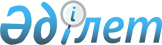 О внесении изменений в решение акима района от 01 декабря 2009 года № 10 "О проведении приписки в январе-марте 2010 года приписки граждан мужского пола, которым в год приписки исполняется семнадцать лет к призывному участку государственного учреждения "Отдел по делам обороны Жаксынскогорайона Акмолинской области"
					
			Утративший силу
			
			
		
					Решение акима Жаксынского района Акмолинской области от 13 января 2010 года № 01. Зарегистрировано Управлением юстиции Жаксынского района Акмолинской области 15 января 2010 года № 1-13-103. Утратило силу в связи с истечением срока применения - (письмо аппарата акима Жаксынского района Акмолинской области от 26 июня 2013 года № 04-596)      Сноска. Утратило силу в связи с истечением срока применения - (письмо аппарата акима Жаксынского района Акмолинской области от 26.06.2013 № 04-596).

      В соответствии со статьями 33, 37 Закона Республики Казахстан от 23 января 2001 года «О местном государственном управлении и самоуправлении в Республике Казахстан», статьей 17 Закона Республики Казахстан от 08 июля 2005 года «О воинской обязанности и воинской службе», аким района РЕШИЛ:



      1.Внести в решение акима Жаксынского района «О проведении приписки в январе – марте 2010 года приписки граждан мужского пола, которым в год приписки исполняется семнадцать лет к призывному участку государственного учреждения «Отдел по делам обороны Жаксынского района Акмолинской области» от 01 декабря 2009 года № 10 (зарегистрировано в Реестре государственной регистрации нормативных правовых актов № 1-13-101, опубликовано 8 января 2010 года в газете «Жаксынский вестник») следующие изменения:

      слова в наименовании «О проведении приписки в январе – марте 2010 года приписки граждан мужского пола» заменить на слова «Об организации и обеспечении в январе – марте 2010 года приписки граждан мужского пола»;

      в пункте 1 слова «Провести в январе - марте 2010 года приписки граждан мужского пола» заменить на слова «Организовать и обеспечить в январе – марте 2010 года приписку граждан мужского пола»;

      пункт 2 исключить.



      2. Настоящее решение вступает в силу со дня государственной регистрации в управлении юстиции Жаксынского района и вводится в действие со дня официального опубликования.      Аким Жаксынского района                    И.Кабдугалиев      СОГЛАСОВАНО:      Начальник государственного

      учреждения «Отдел по делам

      обороны Жаксынского района

      Акмолинской области»                       Н.Мельников
					© 2012. РГП на ПХВ «Институт законодательства и правовой информации Республики Казахстан» Министерства юстиции Республики Казахстан
				